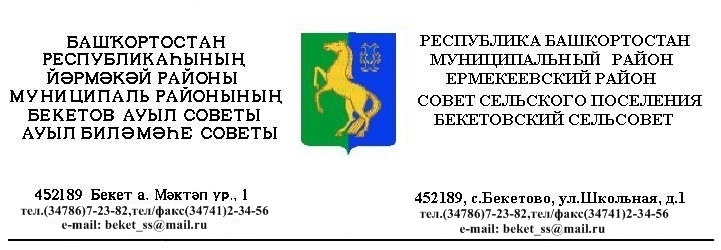 ҠАРАР                                                                              РЕШЕНИЕ«06 » апрель   2012 й.                          №  13.6                               «06»   апреля   2012 г. Об организации работы нестационарных  торговых объектов на территории  сельского поселения   Бекетовский сельсовет       В соответствии с федеральными законами от 6 октября 2003 года N 131-ФЗ "Об общих принципах организации местного самоуправления в Российской Федерации", 28 декабря 2009 года N 381-ФЗ "Об основах государственного регулирования торговой деятельности в Российской Федерации",Совет сельского поселения Бекетовский сельсовет муниципального района Ермекеевский район республики Башкортостан решил:1.Утвердить положение «Об организации работы нестационарных торговых объектов на территории сельского поселения Бекетовский сельсовет» (приложение №1)2. Обнародовать данное решение на информационном стенде                    администрации сельского поселения 3. Контроль выполнения настоящего решения возложить на главу сельского поселения Бекетовский сельсовет  муниципального района Ермекеевский район Республики Башкортостан.Глава сельского поселения Бекетовский сельсовет                         З.З.Исламова     Приложение 1
  к решению Совета
 сельского поселения Бекетовский                                                                                      сельсовет муниципального района                                                                                      Ермекеевский район РБ
                                                                                                                     от «06» апреля 2012 года № 13.6ПОЛОЖЕНИЕ«Об организации работы нестационарных торговых объектов на территории сельского поселения Бекетовский сельсовет»Настоящие Положение принято в целях обеспечения жителей сельского поселения Бекетовский сельсовет услугами общественного питания и бытового обслуживания и устанавливает основы организации работы нестационарных объектов торговой сети на территории сельского поселения Бекетовский сельсовет.Статья 1. Общие положения1.1. Нестационарные объекты мелкорозничной торговой сети являются дополнением к стационарной сети организаций потребительского рынка товаров и услуг, не требующих особых условий хранения, производства, продажи, оказания услуг.1.2. Размещение нестационарных объектов мелкорозничной торговой сети осуществляется в соответствии с утвержденными Администрацией сельского поселения Бекетовский сельсовет схемами.1.3. К нестационарным объектам мелкорозничной торговой сети относятся:автомагазины (автолавки, автоприцепы, тонары);изотермические емкости и цистерны;тележки, лотки;палатки;1.4. Торговля аудио-видеопродукцией, компьютерными информационными носителями в нестационарных объектах мелкорозничной торговой сети не допускается.1.5. Нестационарные объекты мелкорозничной торговой сети размещаются в местах, утвержденных постановлением главы администрации  муниципального района без оформления земельно-правовых отношений, на основании договора на размещение нестационарного объекта мелкорозничной торговой сети.1.6. На нестационарных объектах мелкорозничной торговой сети должна быть вывеска с фирменным наименованием юридического лица (индивидуального предпринимателя), местом их нахождения (юридическим адресом), режимом работы.Статья 2. Общие требования к нестационарным объектам мелкорозничной торговой сети2.1. Размещение и планировка нестационарных объектов мелкорозничной торговой сети, их техническая оснащенность должны отвечать санитарным, противопожарным, экологическим правилам, правилам продажи отдельных видов товаров, соответствовать требованиям безопасности для жизни и здоровья людей, условиям приема, хранения и реализации товаров, а также обеспечивать условия труда и правила личной гигиены работников.2.2. На каждом нестационарном объекте мелкорозничной торговой сети должен быть соответствующий инвентарь и технологическое оборудование, измерительные приборы, средства охлаждения (при необходимости). 2.3. В нестационарных объектах мелкорозничной торговой сети допускается использование измерительных приборов, в том числе весового оборудования, соответствующего области применения и классу точности, имеющего необходимые оттиски поверительных клейм и соответствующие техническим требованиям для обеспечения единства и точности измерения.Запрещается использование безменов, бытовых, медицинских, передвижных товарных ("почтовых") весов, а также, не предусмотренных Государственным реестром средств измерений.Применяемые средства измерений должны быть исправны и проходить в установленном порядке проверку в органах Государственной метрологической службы.2.4. Владельцы нестационарных объектов мелкорозничной торговой сети обязаны содержать их в чистоте и порядке, своевременно красить, устранять повреждения на вывесках, конструктивных элементах, производить уборку и благоустройство прилегающей к объектам территории.2.5. Нестационарные объекты мелкорозничной торговой сети могут использоваться для размещения рекламы, в соответствии с законодательством Российской Федерации.Статья 3. Порядок продажи товаров3.1. Все продаваемые товары должны отвечать требованиям безопасности и сопровождаться документами, указывающими источник их поступления, а также подтверждающими качество и их безопасность. 3.2. Образцы всех находящихся в продаже продовольственных и непродовольственных товаров должны быть снабжены единообразными и четко оформленными ценниками с указанием наименования товара, его сорта, цены за вес или единицу товара, подписью материально ответственного лица, печатью юридического лица или индивидуального предпринимателя, датой оформления ценника.3.3. Торговля продовольственными товарами (оказание услуг общественного питания) с применением посуды одноразового использования может осуществляться только при наличии емкостей для ее сбора. 3.4. На каждом нестационарном объекте мелкорозничной торговой сети в течение всего времени работы должны находиться и предъявляться по требованию органов государственного контроля (надзора) следующие документы: договор на размещение нестационарного объекта мелкорозничной торговой сети, который должен быть размещен в доступном для покупателей месте;документы, указывающие источник поступления и подтверждающие качество и безопасность реализуемой продукции;заверенная копия документа о регистрации контрольно-кассовой техники (кроме случаев, когда в соответствии с федеральным законодательством контрольно-кассовая техника не применяется); книга отзывов и предложений, прошитая, пронумерованная и заверенная руководителем юридического лица или индивидуальным предпринимателем;журнал учета мероприятий по контролю;Нестационарные объекты мелкорозничной торговой сети должны быть оснащены аптечкой первой помощи.3.5. Работники обязаны:соблюдать требования Федерального закона «О санитарно-эпидемиологическом благополучии населения» от 30.03.1999г. №52-ФЗ;содержать объект, торговое оборудование, инвентарь в чистоте;предохранять товары от пыли, загрязнения;иметь личные медицинские книжки, чистую форменную одежду;строго соблюдать правила личной гигиены и санитарного содержания прилегающей территории;представлять достоверную информацию о реализуемых товарах (оказываемых услугах) в соответствии с Законом Российской Федерации «О защите прав потребителей».3.6. В нестационарных объектах мелкорозничной торговой сети реализация товаров допускается только в соответствии с профилем и специализацией нестационарного объекта мелкорозничной торговой сети.3.7. Реализация алкогольной продукции в нестационарных объектах мелкорозничной торговой сети осуществляется в соответствии с нормативными правовыми актами Российской Федерации и Республики Башкортостан. Статья 4. Порядок заключение договоров4.1. Для оформления договора заявитель представляет:свидетельство о государственной регистрации юридического лица или физического лица в качестве индивидуального предпринимателя;документы, подтверждающие полномочия руководителя юридического лица действовать от его имени;документ, удостоверяющий личность заявителя.ассортиментный перечень реализуемой продукции и санитарно-эпидемиологическое заключение, выданное в установленном порядке; оригинал и копию документа о регистрации контрольно-кассовой техники; оригинал и копию согласования с Управлением государственного пожарного надзора; оригинал и копия свидетельства о регистрации транспортного средства и санитарного паспорта (для нестационарных объектов на базе транспортных средств).Оригиналы возвращаются после принятия копий. 4.2. Права и обязанности по договору не подлежат передаче другим юридическим лицам и (или) индивидуальным предпринимателям. 4.3. Договор может быть расторгнут до истечения срока, на который он заключен. Основаниями для досрочного прекращения договора может служить наличие в работе нестационарного объекта мелкорозничной торговой сети систематических (два и более раз) нарушений правил торговли и санитарных норм. 